ASSUNTO: REQUEIRO AO SR. PREFEITO MUNICIPAL CARLOS NELSON BUENO, INFORMAÇÕES SOBRE O PROCESSO DE COLETA DE IMAGENS DAS ESTRADAS RURAIS DO MUNICÍPIO DE MOGI MIRIM, PARA INCLUSÃO NO GOOGLE STREET VIEW.DESPACHO     SALA DAS SESSÕES____/____/_____PRESIDENTE DA MESAREQUERIMENTO Nº DE 2019SENHOR PRESIDENTE, SENHORES VEREADORES E VEREADORAS.         Requeiro a V. Exa., ouvido o Plenário, sejam solicitadas ao Senhor Prefeito Carlos Nelson Bueno, informações sobre o processo de coleta de imagens das Estradas Rurais do Município de Mogi Mirim para a inclusão no Google Street View, realizada pela empresa especializada Virtual Panorâmicas. 	O Google Street View é um recurso do Google Maps que  disponibiliza vistas panorâmicas de 360° na horizontal e 290° na vertical e permite que os usuários vejam as localidades e propriedades ao nível do chão/solo.Sala das Sessões “Vereador Santo Rótolli”, em 02 de dezembro de 2019Vereador Eng. Agrônomo Jorge Setoguchi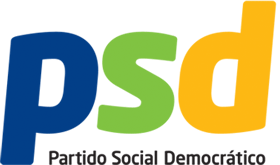 